This week we are pleased to share a video from John Dick who will tell his story. In this workbook you will find questions that relate to John’s story, As well, there is a presentation on the Mental Health Act forms and questions relating to this week’s case study on Bipolar Disorder.Mental Health Act Questions 1.Does the doctor have to tell the patient why the Form 3, Form 4 or Form 4A was completed?2. Can a patient contest a form?3.How long can an individual be held on a form 1?4.How long is a form 3 valid for before it expires?5.What does ‘PPAO’ stand for?6.When was the PPAO established?7.According to the PPAO what is an informal patient?8.What does ‘SDM’ stand for? 9.Explain why someone would need a SDM and support your statement with a reference?Questions on John’s story1.At the beginning of the video John identifies his role at the hospital as what?2.How old was John when he said he first suffered from Depression? 3.What caused John to lose his job with Canada Post?4.John tells us that a turning point for him was when a therapist told him “its not your fault.” Why did this statement change everything for John? Week #4 Case StudyBipolar Disorder case studyClaire is a 33 year old female inpatient with a diagnosis of Bipolar Disorder. Last time you worked on this unit several weeks ago Claire was in a low mood and stated “I have no interest in anything.” Currently Claire is presenting as very elated, elevated mood and is very loud yelling “it is so beautiful outside” and laughing. She is dressed wearing bright colours, lots of makeup and a very large sun hat indoors. She is very talkative and you are finding it difficult to have a conversation with her because she is jumping from one subject to another. Her medications are Valproic Acid 750mg PO BID. 1.Another nurse asks you if Claire is diagnosed with Bipolar Disorder 1 or 2? How do you explain the difference between bipolar 1 and 2? Support this with a reference.2.Claire is talking to you about the weather, then shifts to discussing her relationships and then goes on to talk about her plans to start a Hedge Fund. What type of thought process is this> *tip – look at your MSA documents3.Claire is presenting with new risky behaviours talking about her plans to tight-rope from one building to another. She tells you not to worry “I’m an expert, nothing will happen to me.” You recognize this thought content as what? *tip - look at your MSA. 4.Claire asks you about medication side effects. She is concerned about gaining weight. What do tell her about her medication? Please support this with a reference. 5.Claire tells you that taking her medications is hard for her. She says “I love the way I feel when I don’t take my pills.” How can you support Claire in ensuring medication compliance? 6.A couple weeks later Claire is now presenting as calm, settled and her medication has had a positive effect. She tells you “I remember all the things I told you and I am so embarrassed.” How do you respond to make sure she still feels supported?Great job completing week 4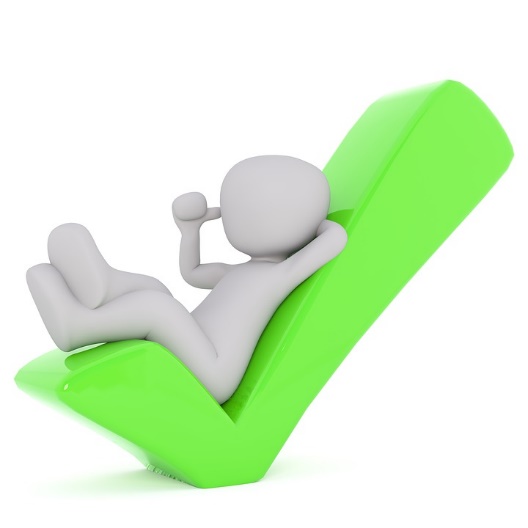 